Декады     начальной         школы        с 20.02 по 03.03 2017 г  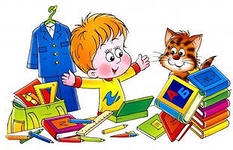                   План проведения Декады начальной школы с 20.02 по 03.03 2017 уч. года     20 февраля 2017 года - « Масленица к нам идёт, сколько  радости несёт!»  День труда.Открытие Декады начальной школы. Линейка.Галерея  умных мыслей.Открытый урок в 3- а классе.   Учитель   Паирели Татьяна  Ивановна Технологическое воспитание  « Строчный шов»,  5 урок февраля 2017 года –  « Раз Масленица,  два Масленица…».  День истории.Выставка газет и рисунков  « Широкая  Масленица».Открытый урок в 4-а классе.     Учитель  Плехова Наталья  Петровна  ИКТРН  « Великие учёные  России и Молдовы»,  4 урок. февраля  2017 года -  « Лакомство для ума».  День природы.      1. Интеллектуальная олимпиада по русскому языку  в 1-2 классах.  2. Конкурс чтецов   « Русские поэты о природе».февраля 2017 года -  « Чтобы грамотно писать, надо правила все знать».  День русского языка.     1.Выставка  рисунков  к 23 февраля и выставка  поделок  из Лего  или  модулей.     2.Открытый урок во 2 – б классе.    Учитель  Демидова  Татьяна   Владимировна      Русский  язык и литература.  «  Слова, обозначающие признак предмета»,  3 урок. февраля 2017 года -   « Лакомство для ума». День дружбы.Интеллектуальная олимпиада по математике  в 1-2 классах.Клубный час  в  4- а классе.     Воспитатель  Капсамун  Елена  Васильевна« Умей дружбой дорожить!  Умей  товарища ценить!»  в 15-00 ч.    27 февраля  2017 года  -  «  Умники и умницы». День конкурсов. 1 классы  – Раскрашивание  картинок на математическую тему  « Сложение и вычитание чисел в пределах 20». 2  классы – Конкурс – проект  « Собирай-ка».  ( Пословицы, поговорки, загадки с числами ) 3 классы -  Конкурс на лучшего счётчика примеров. 4 класс -     Конкурс  аппликаций  ( рисунков )  « Робот из геометрических фигур».февраля 2017 года –  « Математику учить – ум точить». День математики.1. Анкета « Наш класс в числах».2. Открытый  урок в 1- а классе.     Учитель    Михайлова  Лариса  Павловна    Математика  « Сложение и вычитание  круглых  чисел»,  2 урок.1 марта 2017 год – « Книга верный, книга первый, книга –  лучший друг ребят».  День  твор-чества.1.1 классы  – Изготовление закладок для книг. 2  классы –   Конкурс  на лучшего скороговорщика. 3 классы -    Конкурс   сочинений  « Моя любимая  книга». 4 класс -       Конкурс – выставка  « Книжка - малышка своими руками».2. Клубный час в 1- а классе.  Воспитатель  Ревицкая Анжела Григорьевна    « Здравствуй,  праздник  Мэрцишор!»  в 15-00.      Выставка  мэрцишоров.  Выставка любимых книг в реакреации.2 марта 2017 года -  « Люби, береги, охраняй то, что тебя окружает».   День  природы.1.Тематические классные часы  « Спасём природу!»   Выставка  рисунков.2.Клубный час  во 2-б классе.    Воспитатель Христофорова  Ирина  Викторовна   Беседа о перелётных птицах в 15 – 00.3 марта 2017 года - « До свидания Декада, приходи опять!»   День сюрпризов.1.Закрытие Декады начальной школы.  Линейка.   Подведение  итогов.  Награждение победителей.2.Концерт  « Весёлое караоке». 